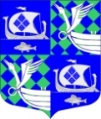 АДМИНИСТРАЦИЯ МУНИЦИПАЛЬНОГО ОБРАЗОВАНИЯ«ПРИМОРСКОЕ ГОРОДСКОЕ ПОСЕЛЕНИЕ»Выборгского района Ленинградской областиПОСТАНОВЛЕНИЕ24 января 2020 года                                                                                                              № 35                                                                                                                                                                                                                             В соответствии с Федеральным законом Российской Федерации от 08.11.2007 года № 257-ФЗ «Об автомобильных дорогах и дорожной деятельности в Российской Федерации и о внесении изменений в отдельные акты Российской Федерации», Федеральным законом Российской Федерации от 06.10.2003 года № 131-ФЗ «Об общих принципах организации местного самоуправления в Российской Федерации», администрация муниципального образования «Приморское городское поселение» Выборгского района Ленинградской областиП О С Т А Н О В Л Я Е Т: Утвердить перечень автомобильных дорог общего пользования местного значения муниципального образования «Приморское городское поселение» Выборгского района Ленинградской области согласно приложения № 1.  Признать утратившим силу постановление администрации муниципального  образования «Приморское городское поселение» от 06.05.2013 № 83 «Об утверждении перечня автомобильных дорог, расположенных на территории  муниципального образования «Приморское городское поселение» Выборгского района Ленинградской области.Разместить на официальном сайте МО «Приморское  городское поселение» http://приморск- адм.рф.  Настоящее постановление вступает в силу после  официального опубликования. Контроль за исполнением настоящего постановления оставляю за собой.                Глава администрации                                                                            Е.В. Шестаков Разослано: дело, прокуратура, сайт, КУМИГПриложение к постановлению администрацииМО «Приморское городское поселение»Выборгского района Ленинградской области№ 35 от 24.01.2020 г.Перечень автомобильных дорог общего пользования местного значения муниципального образования «Приморское городское поселение»Выборгского района Ленинградской области«Об утверждении перечня автомобильных дорог общего пользования местного значения муниципального образования «Приморское городское поселение»Выборгского района Ленинградской области»№ ппНаименование недвижимого имуществаНаименование недвижимого имуществаАдрес (местоположение) недвижимого имуществаул.Наименование улицыдомОбщая пл.(кв.п.м)/ п.мощность/ протяженнность(п.м)Вид покрытияВид покрытияГод ввода в эксп.011234567781Дорога автомобильная асфальтоваяДорога автомобильная асфальтоваядер.Камышовкаул.без названияпротяженность 4200 пог.масфальтасфальт19902Дорога автомобильная асфальтоваяДорога автомобильная асфальтоваяп.Красная Долинаул.без названия(от ОАО «Птицефабрика Приморская» до жилых домов)протяженность 5500 пог.масфальтасфальт19913Дорога автомобильнаяДорога автомобильнаяп.Озеркиул.Леснаяпротяженность 938 пог.м., площадь 2251 кв.м.грунтгрунт04Дорога автомобильнаяДорога автомобильнаяп.Рябовоул.Береговаяпротяженность 611 пог.м., площадь 2444 кв.м.грунтгрунт19765Дорога автомобильнаяДорога автомобильнаяп.Малышевоул.Полеваяпротяженность 784 пог.м., площадь 3136 кв.м.грунтгрунт20046Дорога автомобильная Дорога автомобильная п.Ермиловоул.Гаражнаяпротяженность 669 пог.м., площадь 3345 кв.м.асфальтасфальт20047Дорога автомобильная Дорога автомобильная п.Ермиловоул.Станционнаяпротяженность 2020 пог.м., площадь 8080 кв.м.асфальтасфальт20048Дорога автомобильная Дорога автомобильная п.Балтийское ул. Прибрежнаяпротяженность 2287 пог.м., площадь 7519кв.м.грунтгрунт09Дорога автомобильная грунтоваяДорога автомобильная грунтоваяп.Ермиловопр.Балтийскийпротяженность 1724 пог.м. площадь 8620 кв.м.200410Дорога автомобильная Дорога автомобильная п. Ермиловоул.Школьнаяпротяженность 958 пог.м., площадь 5748 кв.м.асфальтасфальт011Дорога автомобильная Дорога автомобильная п.Краснофлотскоеул. Совхознаяпротяженность 771 пог.м., площадь 2700 кв.м.грунтгрунт012Дорога автомобильная Дорога автомобильная д.Александровкаул. Усадебная протяженность 2040 кв.м. 12240 кв.мгрунтгрунт013Дорога автомобильная Дорога автомобильная п.Заречьеул.Водопаднаяпротяженность 534 пог.м., площадь 1618 кв.м.грунтгрунт014Дорога автомобильная Дорога автомобильная п.Мамонтовкаул.Компрессорнаяпротяженность 590 пог.м. площадь 1770 кв.м.грунтгрунт015Дорога автомобильная Дорога автомобильная п.Рябовоул.Каменнаяпротяженность 308 пог.м., площадь 1232 кв.м.асфальтасфальт200416Дорога автомобильная Дорога автомобильная п.Лужкиул. Садоваяпротяженность 1025 пог.м., площадь 2563 кв.м.грунтгрунт017Дорога автомобильная Дорога автомобильная п.Озеркиул.Леснаявнутрипоселковыепротяженность 938 пог.м., площадь 2251 кв.м.грунтгрунт018Дорога автомобильная Дорога автомобильная п.Краснофлотскоеул. Летняя(ранее - до б/о "Вулкан")протяженность 807 пог.м., площадь 3200 кв.м. грунт грунт019Дорога автомобильная Дорога автомобильная дер.Камышовкаул.без названиядо здания котельной протяженнсть 210 пог.м., площадь 840 кв.м.асфальтасфальт020Дорога автомобильная грунтоваяДорога автомобильная грунтоваяп.Заречьеул.без названия до п.Рябово6450, протяженность 2150 пог.м, грунтгрунт021Дорога автомобильная Дорога автомобильная дер.Камышовкаул.Клубнаяпротяженность 150 пог.м., площадь 600 кв.м.асфальтасфальт022Дорога автомобильная грунтоваяДорога автомобильная грунтоваядер.Камышовкаул.Лесная1200, протяженность 300 пог.мгрунтгрунт023Дорога автомобильная асфальтоваяДорога автомобильная асфальтоваяп.Рябовоул. Озернаяпротяженность 1063пог.м., площадь 4252 кв.м.грунтгрунт024Дорога автомобильная Дорога автомобильная п. Мысовоеул.ул. Правобережнаяпротяженность 3390 пог.м., площадь 13560 кв.м.грунтгрунт025Дорога автомобильная Дорога автомобильная дер.Камышовкаул.Поселковаяпротяженность 1000 пог.м., площадь 4000 кв.м.асфальтасфальт026Дорога автомобильнаяДорога автомобильнаядер.Камышовкаул.Школьнаяпротяженность 130 пог.м., площадь 520 кв.м.асфальтасфальт027Дорога автомобильная Дорога автомобильная дер.Камышовкаул.Озерная протяженность 850 пог.м., площадь 3400 кв.м.асфальтасфальт028Дорога автомобильная Дорога автомобильная дер.Камышовкаул.Тихаяпротяженность 700 пог.м., площадь 2800 кв.м.грунтгрунт029Дорога автомобильная асфальтоваяДорога автомобильная асфальтоваяг.Приморскул.Агафоновапротяженность 377 пог.м., площадь 1863 кв.м.асфальтасфальт198030Дорога автомобильная асфальтоваяДорога автомобильная асфальтоваяг.Приморскпер.Выборгскийпротяженность 502 пог.м., площадь 2520 кв.масфальтасфальт031Дорога автомобильная асфальтоваяДорога автомобильная асфальтоваяг.Приморскпер.Краснофлотскийпротяженность 225 пог.м., площадь 900 кв.масфальтасфальт032Дорога автомобильная асфальтоваяДорога автомобильная асфальтоваяг.Приморскул.Береговаяот поворота СНТ "Красное яблочко" до конца г. Приморскпротяженность 3220 пог.м., площадь 21000 кв.масфальтасфальт033Дорога автомобильная асфальтоваяДорога автомобильная асфальтоваяг.Приморскул.Вокзальнаяпротяженность 600 пог.м, асфальтасфальт034Дорога автомобильная асфальтоваяДорога автомобильная асфальтоваяг.Приморскпер.Интернатскийпротяженность 177 пог.м., площадь 708 кв.м.асфальтасфальт035Дорога автомобильная асфальтоваяДорога автомобильная асфальтоваяг.Приморскул.Леснаяпротяженность 938 пог.м., площадь 4690 кв.м.асфальтасфальт036Дорога автомобильная асфальтоваяДорога автомобильная асфальтоваяг.Приморскул.ул. Железнодорожнаяот пересечения с ул. Лесной до ж/д переездапротяженность 456 пог.м., площадь 2280 кв.м.асфальтасфальт037Дорога автомобильная асфальтоваяДорога автомобильная асфальтоваяг.Приморскул.Леснаяот д.36 до наб.Гагарина)протяженность 180 пог.масфальтасфальт038Дорога автомобильная асфальтоваяДорога автомобильная асфальтоваяг.Приморскул.Карасёвскаяпротяженность 560 пог.м., площадь 2240 кв.м.асфальтасфальт039Дорога автомобильная асфальтоваяДорога автомобильная асфальтоваяг.Приморскпер.Березовыйпротяженность 190 пог.м., площадь 760 кв.м.асфальтасфальт040Дорога автомобильная асфальтоваяДорога автомобильная асфальтоваяг.Приморскпер.Зеленыйпротяженность 277 пог.м., площадь 1108 кв.масфальтасфальт041Дорога автомобильная асфальтоваяДорога автомобильная асфальтоваяг.Приморскпер.Морскойпротяженность 165 пог.м., площадь 970 кв.масфальтасфальт042Дорога автомобильная асфальтоваяДорога автомобильная асфальтоваяг.Приморскпер.Нагорныйпротяженность 500 пог.м., площадь 2000 кв.м., асфальтасфальт043Дорога автомобильная грунтоваяДорога автомобильная грунтоваяг.Приморскпер.Сосновыйпротяженность 562 пог.м., площадь 2248 кв.м.грунтгрунт044Дорога автомобильная асфальтоваяДорога автомобильная асфальтоваяг.Приморскпер.Спортивныйпротяженность 205 пог.м., площадь 820 кв.м.асфальтасфальт045Дорога автомобильная асфальтоваяДорога автомобильная асфальтоваяг.Приморскул.Пляжнаяпротяженность 1788 пог.м, асфальтасфальт046Дорога автомобильная асфальто-бетоннаяДорога автомобильная асфальто-бетоннаяг.Приморскш.Приморскоепротяженность 1555 пог.м, площадь 9952кв.масфальто-бетонасфальто-бетон047Дорога автомобильная асфальтоваяДорога автомобильная асфальтоваяг.Приморскул.Пушкинская аллеяпротяженность 430 пог.м., площадь 1883 кв.масфальтасфальт048Дорога автомобильная асфальтоваяДорога автомобильная асфальтоваяг.Приморскул.Привокзальнаяпротяженность 285 пог.м., площадь 1380 кв.м.асфальтасфальт049Дорога автомобильная асфальтоваяДорога автомобильная асфальтоваяг.Приморскул.Школьнаяпротяженность 880 пог.м.,асфальтасфальт050Дорога автомобильная асфальтоваяДорога автомобильная асфальтоваяг.Приморскш.Выборгскоепротяженность 90 пог.масфальтасфальт051Дорога автомобильная асфальтоваяДорога автомобильная асфальтоваяг.Приморскул.Железнодорожнаяпосле ж/д переездапротяженность 1900 пог.м., площадь 9500 кв.м.асфальтасфальт052Дорога автомобильная асфальтоваяДорога автомобильная асфальтоваяг.Приморскул.Заводскаяпротяженность 200 пог.м., площадь 1180 кв.масфальтасфальт053Дорога автомобильная грунтоваяДорога автомобильная грунтоваяг.Приморскул.Загороднаяпротяженность 1740 пог.м., площадь 10266 кв.м.грунтгрунт054Дорога автомобильная асфальтоваяДорога автомобильная асфальтоваяг.Приморскул.Кольцеваяпротяженность 75 пог.м., площадь 300 кв.масфальтасфальт055Дорога автомобильная грунтоваяДорога автомобильная грунтоваяг.Приморскул.Профессора Морозовапротяженность 570 пог.м., площадь 2415 кв.мгрунтгрунт056Дорога автомобильная асфальтоваяДорога автомобильная асфальтоваяг.Приморскпер.Приморскийпротяженность 175 пог.м., площадь 700 кв..м.асфальтасфальт057Дорога автомобильная асфальтоваяДорога автомобильная асфальтоваяг.Приморскул.Парковаяпротяженность 177 пог.м., площадь 708 кв.м.асфальтасфальт058Дорога автомобильная асфальтоваяДорога автомобильная асфальтоваяг.Приморскул.Новаяпротяженность 330 пог.м., площадь 1320 кв.м.асфальтасфальт059Дорога  грунтоваяДорога  грунтоваяп.Вязыул.БереговаяПротяженность 6 000 пог. м.грунтгрунт200460Дорога автомобильнаяДорога автомобильнаяп.Прибыловоул.Комаринаяпротяженность 269 пог.м., площадь 681 кв.м.грунтгрунт061Дорога автомобильнаяДорога автомобильнаяп.Глебычевоул.Железнодорожнаяпротяженность 499 пог.м., площадь 2855 кв.м. грунтгрунт062Дорога автомобильнаяДорога автомобильнаяп.Глебычевоул.Заводскаядо д.19протяженность 143 пог.м., площадь 402 кв.м.грунтгрунт063Дорога автомобильнаяДорога автомобильнаяп.Глебычевоул.Заводскаядо д.34протяженность 336 п.м., площадь 1142 кв.м.грунтгрунт064Дорога автомобильнаяДорога автомобильнаяп.Прибыловоул.Веселаяпртяженность 173 пог.м., площадь 415 кв.м.грунтгрунт065Дорога грунтоваяДорога грунтоваяп.Прибыловоул.Круговая1 600, протяженность 400 пог.м. грунтгрунт066Дорога автомобильнаяДорога автомобильнаяпос. Прибыловоул. Кольцевой проезддорога на хуторпротяженность 454 пог.м., площадь 1090 кв.м. грунтгрунт200467Дорога автомобильнаяДорога автомобильнаяп.Прибыловоул.Солнечнаяпротяженность 804 пог.м., площадь 1930 кв.м.грунтгрунт068Дорога автомобильнаяДорога автомобильнаяп.Прибыловоул.Конюшеннаяпротяженность 825 пог.м., площадь 2145 кв.м.грунтгрунт069Дорога автомобильнаяДорога автомобильнаяп.Прибыловоул.ул. Кольцеваяпротяженность  421 пог.м., площадь 1095 кв.м.грунтгрунт070Дорога автомобильнаяДорога автомобильнаяп.Прибыловоул.Моховаяпротяженность 508 пог.м., площадь 1524 кв.м.грунтгрунт200471Дорога автомобильнаяДорога автомобильнаяп.Прибыловоул.Вокзальнаяпротяженность 654 пог.м., площадь 1504 кв.м.грунтгрунт072Дорога автомобильнаяДорога автомобильнаяп.Прибыловопер.Вербныйпротяженность 219 пог.м. площадь 701 кв.м.грунтгрунт073Дорога автомобильнаяДорога автомобильнаяп.Глебычевоул.без названияк ж/д ст."Прибылово"протяженность 133 пог.м., площадь 306 кв.м.грунтгрунт200474Дорога автомобильнаяДорога автомобильнаяп.Ключевоеул.без названияк ж/д ст."Прибылово"протяженность 230 пог.м., площадь 767 кв.м.грунтгрунт075Дорога автомобильнаяДорога автомобильнаяп.Глебычевоул.Школьный проездот поворота на храм до школыпротяженность 225 пог.м., площадь 678 кв.м.асфальто-бетонасфальто-бетон076Дорога автомобильнаяДорога автомобильнаяп.Глебычевош.от ш. Приморскоепротяженность 298 пог.м., площадь 775 кв.м.асфальто-бетонасфальто-бетон077Дорога грунтоваяДорога грунтоваяп.Каменкаул.без названия1 200грунтгрунт200478Дорога асфальтово-бетоннаяДорога асфальтово-бетоннаяп.Ключевоеул.Роя Медведева2 000асфальто-бетонасфальто-бетон079Автомобильная дорога вокруг административного здания дома культурыАвтомобильная дорога вокруг административного здания дома культурып.Красная Долинаот ш. Центральное до проездапротяженность 246 пог.м., площадь 738 кв.м.асфальтасфальт80Автомобильная дорогаАвтомобильная дорогап.Озеркиул.Верхняяпротяженность 4169, площадь  15996 кв.м.грунтгрунт81Автомобильная ДорогаАвтомобильная Дорогап.Глебычевоул. Офицерскаяот здания КПП до поворота к гаражам у дома 10протяженность 611 пог.м., площадь 3234 кв.м.асфальто-бетонасфальто-бетон82Дорога автомобильная Дорога автомобильная пос. ГлебычевопроездОфицерскийпротяженность 583 пог.м.. Площадь 2915 кв.м.асфальтасфальт199583Дорога автомобильнаяДорога автомобильнаяпос. Ермиловопер.Заречныйпротяженность 287 пог.м., площадь 1148 кв.м.асфальтасфальт1963/196484Дорога автомобильнаяДорога автомобильнаяпос. Ермиловоул.Физкультурнаяпротяженность 523 пог.м., площадь 2615 кв.м.асфальтасфальт1965/197085Дорога автомобильнаяпос. Красная Долинапос. Красная Долинаул.Хуторскаяпротяженность - 1673 пог., м., площадь - 6692 кв.м., протяженность - 1673 пог., м., площадь - 6692 кв.м., грунт1992/199586Дорога автомобильнаяпос. Красная Долинапос. Красная Долинаул.Леснаяпротяженность - 626 пог.м., площадь - 2504 кв.м., протяженность - 626 пог.м., площадь - 2504 кв.м., грунт1995/199787Дорога автомобильнаяпос. Красная Долинапос. Красная Долинаул.Сосноваяпротяженность 436 пог.м., площадь 2180 кв.м.протяженность 436 пог.м., площадь 2180 кв.м.асфальт196488Дорога автомобильнаяг.Приморскг.Приморскул.Огороднаяпротяженность 318 пог.м., площадь 1272 кв.м.протяженность 318 пог.м., площадь 1272 кв.м.грунт201089Дорога автомобильнаяг.Приморскг.Приморскул.Энергетиковпротяженность 555 пог.м., площадь 2220 кв.м.протяженность 555 пог.м., площадь 2220 кв.м.грунт2010